§2502.  Special licenses for driver education evaluation program; suspension1.  Issuance of special license.  Following the expiration of the total period of suspension imposed on a first-time offender pursuant to Title 15, section 3314 or sections 2411, 2453, 2453‑A, 2472 and 2521, the Secretary of State shall issue a special license or permit to the person if the Secretary of State receives written notice that the person has completed the assessment components of the alcohol and other drug program pursuant to Title 5, section 20073‑B.   First offenders who have registered for the completion of treatment programs as described in Title 5, section 20072, subsection 2 are entitled to receive a special license after completion of 3 treatment sessions provided by a counselor or agency approved by the Department of Health and Human Services.  A special license or permit may not be issued under this section to 2nd and subsequent offenders.[PL 2011, c. 657, Pt. AA, §81 (AMD).]2.  Suspension of special license.  If the person refuses or fails to complete the alcohol and other drug program pursuant to Title 5, section 20073‑B within 3 months after receiving a special license, the Secretary of State, following notice of that refusal or failure, shall suspend the special license until the person completes the program.  The suspension must continue until the Secretary of State receives written notification from the Department of Health and Human Services that the person has satisfactorily completed all required components of that program.  The Secretary of State shall provide notice of suspension and opportunity for hearing pursuant to Title 5, chapter 375, subchapter 4.  The sole issue at the hearing is whether the person has written notification from the Department of Health and Human Services establishing that the person has satisfactorily completed all components of that program pursuant to Title 5, section 20073‑B.[PL 2011, c. 657, Pt. AA, §81 (AMD).]SECTION HISTORYPL 1993, c. 683, §A2 (NEW). PL 1993, c. 683, §B5 (AFF). PL 1995, c. 65, §A123 (AMD). PL 1995, c. 65, §§A153,C15 (AFF). PL 1999, c. 448, §§11,12 (AMD). PL 2001, c. 511, §7 (AMD). PL 2009, c. 435, §22 (AMD). PL 2011, c. 335, §11 (AMD). PL 2011, c. 657, Pt. AA, §81 (AMD). The State of Maine claims a copyright in its codified statutes. If you intend to republish this material, we require that you include the following disclaimer in your publication:All copyrights and other rights to statutory text are reserved by the State of Maine. The text included in this publication reflects changes made through the First Regular Session and the First Special Session of the131st Maine Legislature and is current through November 1, 2023
                    . The text is subject to change without notice. It is a version that has not been officially certified by the Secretary of State. Refer to the Maine Revised Statutes Annotated and supplements for certified text.
                The Office of the Revisor of Statutes also requests that you send us one copy of any statutory publication you may produce. Our goal is not to restrict publishing activity, but to keep track of who is publishing what, to identify any needless duplication and to preserve the State's copyright rights.PLEASE NOTE: The Revisor's Office cannot perform research for or provide legal advice or interpretation of Maine law to the public. If you need legal assistance, please contact a qualified attorney.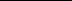 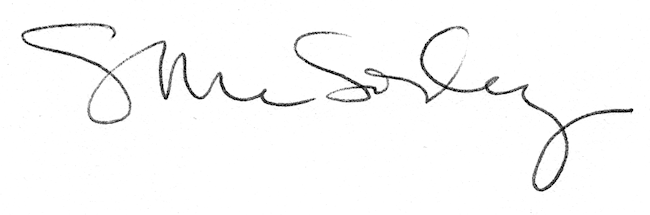 